May 12, 2017Toyota Motor CorporationGAZOO Racing CompanyThe TOYOTA GAZOO Racing World Rally Team heads to Rally de Portugal (May 18-21) with hopes of accelerating the development of the Yaris WRC in its debut FIA World Rally Championship season. Thanks to some challenging and technical stages, Portugal will as usual be an extremely tough rally, but the Toyota squad will use it to learn more about what is needed to compete at the top and improve the Yaris WRC further, as has been the case on every event up to now. For the first time, a third car will be entered for testing purposes with Esapekka Lappi behind the wheel, joining Jari-Matti Latvala and Juho Hänninen in action on the gravel event, which serves as round six of the 2017 season. 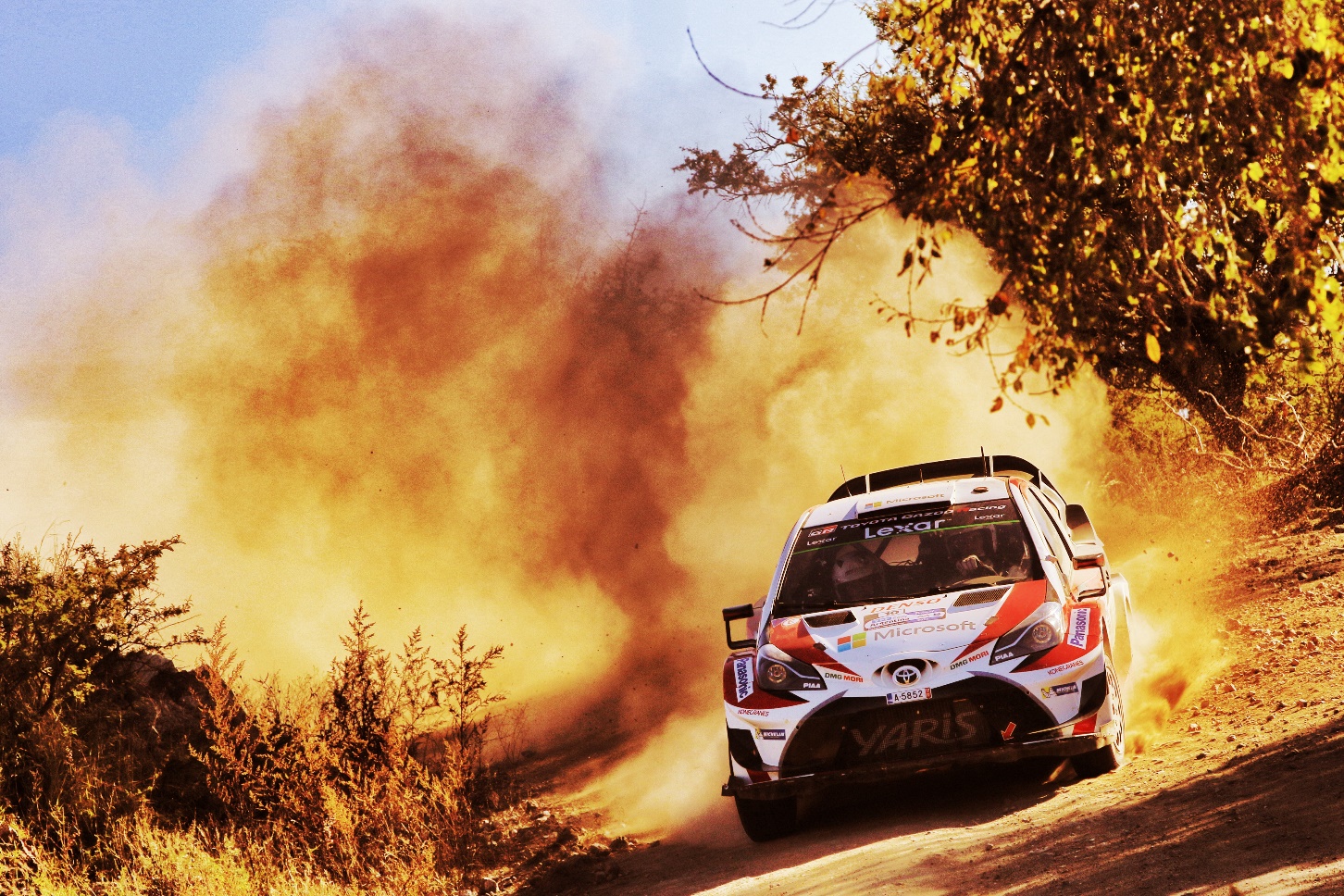 Rally de Portugal is based in Matosinhos near Porto in the north of the country, and features classic stages on sandy and rocky roads. Grip can be difficult to find on the soft roads during the first pass through the stages, while rocks can be exposed and deep ruts can form during the second pass, often forcing teams to raise the ride height of the cars. Tyre choice is frequently a difficult compromise.The rally begins with a superspecial at the Lousada rallycross circuit on Thursday evening, while Friday ends with two runs of a new stage through the streets of Braga, following two loops of three gravel stages. Saturday provides the longest day at 154.56 kilometres, including two passes of the 37.55-kilometre Amarante stage and the new Cabeceiras de Basto test. Luilhas and Montim are also new additions on Sunday, with each of those stages run once between two passes over the classic Fafe, famed for its big jump. Fafe is also the rally-ending Power Stage, forming an unforgettable climax.Latvala, who continues to hold second in the drivers’ standings, was the winner in Portugal in 2015.Hänninen has not competed on the event since the year before, 2014, but back then it was based in the south of Portugal: so the northern stages are all new to him. Lappi will be embarking on his first event at the top level of the WRC, but Portugal was the scene of his first win in the WRC2 category in 2013, before going onto claim the WRC2 title last year.Quotes:Tommi Mäkinen (Team Principal) “We had a few new things to test for Portugal, with the suspension as well as some other components, but the weather was really bad so it’s hard to know how realistic our results were. Portugal is a tough event with some very technical stages but this is what makes it a classic event too. Although there are still a lot of unknowns – especially with the conditions – we hope to make another step forwards on gravel, improving the car step by step as we have been doing all year. For this we will be helped by our third test car in Portugal with Esapekka and Janne, which will definitely bring us some extra information.”Jari-Matti Latvala (Driver car 10)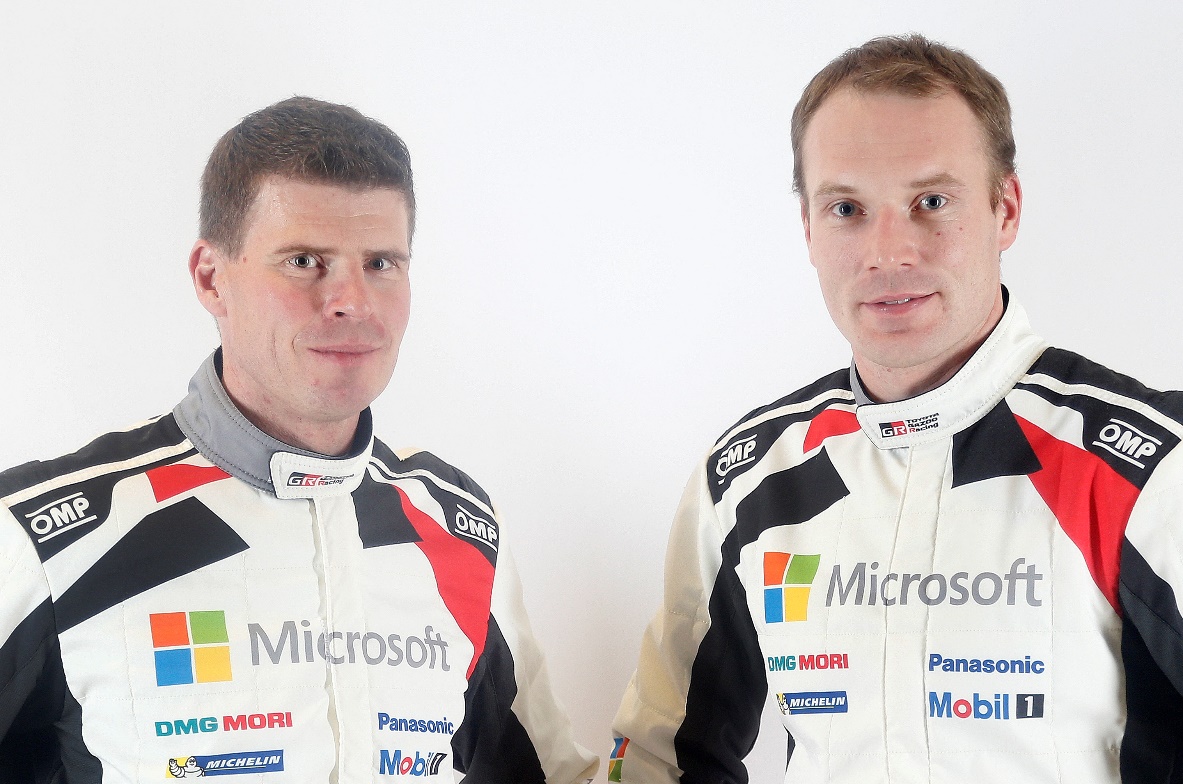 “What I learned in Argentina is that the first day is very important; you really want to try and be in the top five so that you can have a good road position for the following day. So that will be my objective in Portugal, and if the weather is bad on the first day, my position of second on the road could actually help me – as the road conditions behind might deteriorate. Before the rally, we tested a few things, trying out some dampers and also experimenting with the ride height, so that we can perform to the maximum of our potential in rough conditions as well.”Juho Hänninen (Driver car 11)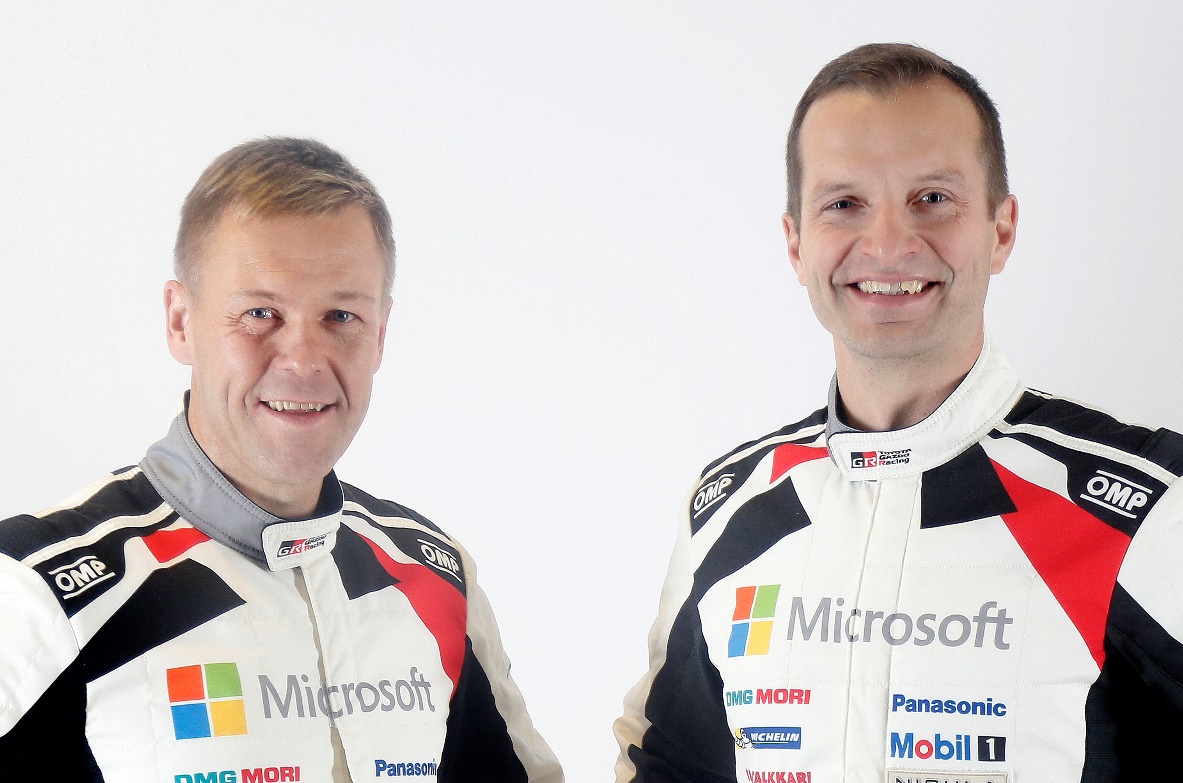 “I tested when the weather was still OK: it was quite warm, and we were able to try a few new things with suspension and differentials. Although I’ve done Rally Portugal before, this is actually my first time on the stages in the north. I like these stages, but from what I can see there could be a lot of road cleaning, so hopefully my road position might help me. Portugal is a bit like Argentina, only not as rough, so I think we can use many of the lessons that we learned there to make more progress. The second run through the stages might be a bit tricky, so we will need to be careful.”Esapekka Lappi (Driver car 12)“I’ve been able to test before the rally in Portugal, which has given me a good taste of some future development directions, but these may not be the conditions we experience when it comes to the actual competition. It’s obviously very exciting for me to be starting my first rally in the Yaris WRC: the opportunity I’ve been waiting for all of my life. But this is team effort, and my role is to collect as much data as possible for the team to develop the car further. The most important thing is to finish: never easy on such a challenging event like Portugal. For my own experience too, I need to make sure that I do all the stages, so we’re going to take a very calm and focussed approach to the rally.”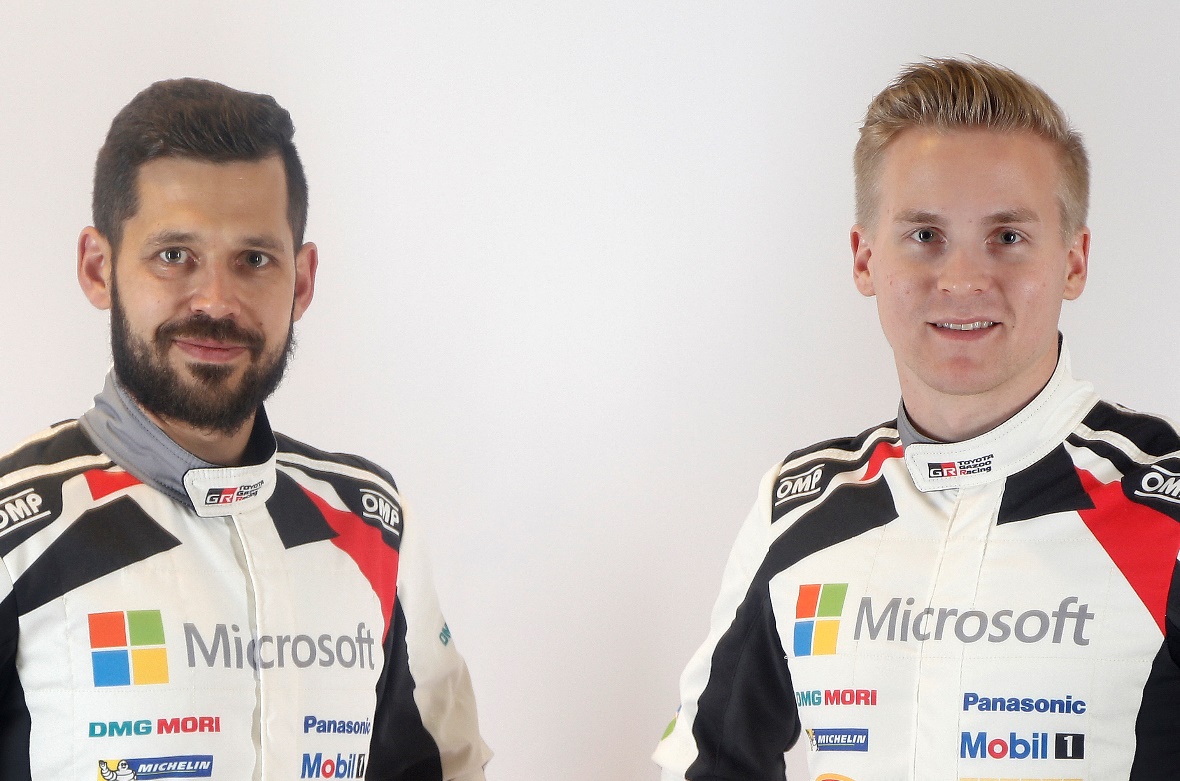 The statistics (Rally Portugal):　2017 FIA World Rally Championship for drivers after round five: 1 Sebastien Ogier 1022 Jari-Matti Latvala 863 Thierry Neuville 844 Ott Tanak 66	5 Dani Sordo 516 Elfyn Evans 427 Craig Breen 338 Hayden Paddon 339 Kris Meeke 2710 Juho Hänninen 15 2017 FIA World Rally Championship for manufacturers after round five: 1 M-Sport World Rally Team 1622 Hyundai Motorsport 1403 TOYOTA GAZOO Racing WRT 994 Citroen Total Abu Dhabi World Rally Team 71Press releaseURL: http://toyotagazooracing.com/release/2017/wrc/rd06-preview.htmlPictures will be uploaded here during the eventURL: https://www.tgrwrt.com/　( ID and Password needed)Follow us!Follow TOYOTA GAZOO Racing WRT: ∇Facebook: https://www.facebook.com/TOYOTAGAZOORacingWRC∇Twitter: https://www.twitter.com/TGR_WRC (@TGR_WRC)∇Instagram: https://www.instagram.com/tgr_wrc/ (@TGR_WRC)∇YouTube: https://www.youtube.com/channel/UCCtALHup92q5xIFb7n9UXVgTOYOTA GAZOO Racing World Rally Team is supported by following partners: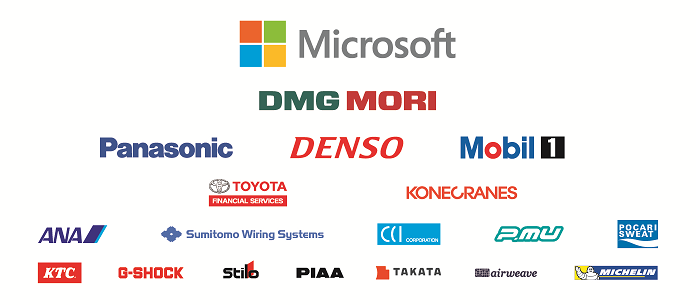 YearJari-Matti LatvalaJuho HänninenEsapekka Lappi20166--20151-122014148-20133-10201213--20113--